ROMÂNIA								Nr.   2978/ 31.05.2022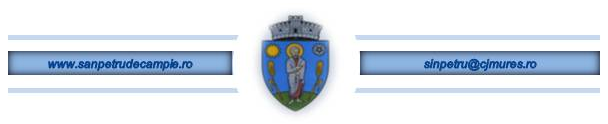 JUDEȚUL MUREȘPRIMĂRIA COMUNEI SÂNPETRU DE CÂMPIEe-mail: sinpetru@cjmures.ro                                                                   ANUNȚ 	În conformitate cu prevederile  HG nr. 286/2011, Primăria Comunei Sânpetru de Câmpie, organizează în data de 22.06.2022, concurs pentru ocuparea pe durată nedeterminată a unui post vacant de șofer-conducător auto, din cadrul Compartimentului Gospodărire Comunală  din aparatul de specialitate al Primarului Comunei Sânpetru de CâmpieConcursul constă în trei etape succesive, după cum urmează:selecția dosarelor de concurs  data de 20.06.2022proba scrisă: 22.06.2022, ora 10.00;interviul se va ține în data de 23.06.2022, ora 10,00Candidații vor depune dosarele  de înscriere la concurs  la sediul Primăriei comunei Sânpetru de Câmpie, județul Mureș, în termen de 20 de zile de la data publicării anunțului, respectiv în perioada 03.06.2022 -17.06.2022, ora 12,00  și trebuie să conțină:Condiții specifice:Șofer Studii    gimnaziale  Permis de conducere  auto Categorie  BVechime în muncă minim 3 aniVechime permis auto minim 5 aniPublicitatea concursului se va asigura începând cu data de 02.06.2022, pe site-ul Primăriei comunei Sânpetru de Câmpie, județul Mureș.Informații suplimentare se pot obține la sediul Primăriei comunei Sânpetru de Câmpie, str. Principală, nr. 332, județul Mureș și pe site-ul instituției www.sanpetrudecampie.ro.PrimarCrăciun Spiru Șerban